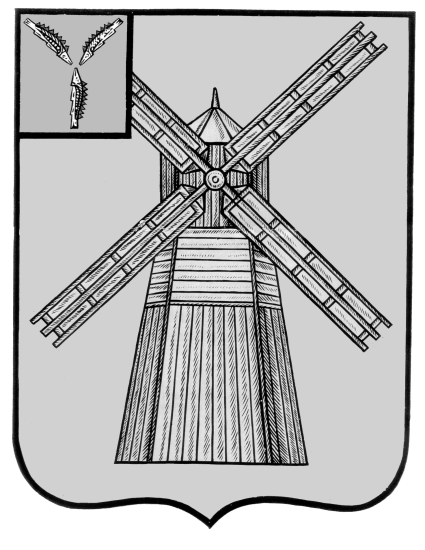 СОБРАНИЕ ДЕПУТАТОВПИТЕРСКОГО МУНИЦИПАЛЬНОГО РАЙОНАСАРАТОВСКОЙ ОБЛАСТИРЕШЕНИЕс.ПитеркаОт 6 сентября 2017 г.                                          				    №12-7Об утверждении Положения о порядке получения муниципальными служащими Питерского муниципального района Саратовской области разрешения представителя нанимателя участвовать на безвозмездной основе в управлении некоммерческими организациями в качестве единоличного исполнительного органа или вхождения в состав их коллегиальных органов управленияВ целях реализации пункта 3 части 1 статьи 14 Федерального закона от 02.03.2007 № 25-ФЗ «О муниципальной службе в Российской Федерации», руководствуясь Уставом Питерского муниципального района Саратовской области, Собрание депутатов Питерского муниципального района РЕШИЛО:1. Утвердить в отношении муниципальных служащих органов местного самоуправления Питерского муниципального района Саратовской области, Положение о порядке получения муниципальными служащими органов местного самоуправления Питерского муниципального района разрешения представителя нанимателя участвовать на безвозмездной основе в управлении некоммерческими организациями в качестве единоличного исполнительного органа или вхождения в состав их коллегиальных органов управления согласно приложению.Муниципальные служащие, участвующие в управлении жилищным, жилищно-строительным, гаражным кооперативом, садоводческим, огородническим, дачным потребительским кооперативом, товариществом собственников недвижимости, на день вступления в силу настоящего решения, подают представителю нанимателя предусмотренное Положением заявление не позднее чем через пять рабочих дней после дня вступления в силу настоящего решения.2. Настоящее решение вступает в силу через десять дней после дня его официального опубликования (обнародования).Приложение к решению Собрания депутатов Питерского муниципального районаот 6 сентября 2017 года №12-7ПОЛОЖЕНИЕ О порядке получения муниципальными служащими Питерского муниципального района разрешения представителя нанимателя участвовать на безвозмездной основе в управлении некоммерческими организациями в качестве единоличного исполнительного органа или вхождения в состав их коллегиальных органов управления1. Настоящее Положение устанавливает порядок получения муниципальными служащими, замещающими должности муниципальной службы органов местного самоуправления Питерского муниципального района (далее – муниципальные служащие), разрешения представителя нанимателя участвовать на безвозмездной основе в управлении следующими некоммерческими организациями в качестве единоличного исполнительного органа или вхождения в состав их коллегиальных органов управления: общественной организацией (за исключением политической партии), жилищным, жилищно-строительным, гаражным кооперативом, садоводческим, огородническим, дачным потребительским кооперативом, товариществом собственников недвижимости (далее – некоммерческие организации).2. Муниципальные служащие подают представителю нанимателя письменное заявление о разрешении участвовать на безвозмездной основе в управлении некоммерческими организациями в качестве единоличного исполнительного органа или вхождения в состав их коллегиальных органов управления по форме согласно приложению № 1 к настоящему Положению (далее - заявление).Заявление представляется до начала участия в управлении некоммерческой организацией, за исключением случаев, предусмотренных пунктом 3 настоящего Положения и абзацем 2 пункта 1 настоящего решения. К заявлению прилагаются копии учредительных документов соответствующей некоммерческой организации.3. Муниципальные служащие, участвующие на безвозмездной основе в управлении некоммерческими организациями в качестве единоличного исполнительного органа или вхождения в состав их коллегиальных органов управления на день назначения на должность муниципальной службы подают заявление в день назначения на должность муниципальной службы.4. Разрешение участвовать на безвозмездной основе в управлении некоммерческими организациями в качестве единоличного исполнительного органа или вхождения в состав их коллегиальных органов управления оформляется путем проставления на заявлении резолюции представителя нанимателя.5. При поступлении заявления представителем нанимателя подготавливается письмо, касающееся обеспечения соблюдения муниципальным служащим требований к служебному поведению и (или) требований об урегулировании конфликта интересов либо осуществления мер по предупреждению коррупции в связи с намерением муниципального служащего участвовать на безвозмездной основе в управлении некоммерческими организациями в качестве единоличного исполнительного органа или вхождения в состав их коллегиальных органов управления (далее - представление).В течение пяти рабочих дней, следующих за днем поступления заявления, письмо вместе с заявлением направляется представителем нанимателя в комиссию по соблюдению требований к служебному поведению муниципальных служащих администрации Питерского муниципального района Саратовской области и урегулированию конфликтов интересов (далее - комиссия).6. В день поступления заявления в комиссию оно регистрируется секретарем комиссии в журнале регистрации заявлений о разрешении участвовать на безвозмездной основе в управлении некоммерческими организациями в качестве единоличного исполнительного органа или вхождения в состав их коллегиальных органов управления (далее - журнал), составленном по форме согласно Приложению №2 к настоящему Положению. Журнал должен быть прошит и пронумерован, а также заверен оттиском печати администрации Питерского муниципального района Саратовской области.На заявлении указывается дата и номер его регистрации, фамилия, инициалы и должность лица, зарегистрировавшего заявление.7. Письмо рассматривается комиссией в порядке, установленном положением о комиссии. Копия протокола заседания комиссии, заявление и другие материалы в течение семи рабочих дней со дня заседания направляются представителю нанимателя.8. Представитель нанимателя рассматривает заявление с учетом решения комиссии и принимает решение о согласовании или об отказе в его согласовании путем проставления соответствующей резолюции в срок не позднее 3 рабочих дней со дня поступления заявления и приложенных к нему материалов.9. После рассмотрения заявления представителем нанимателя оно выдается муниципальному служащему на руки под роспись.10. Копия заявления с проставленной резолюцией представителя нанимателя передается в комиссию для хранения.Приложение № 1 к Положению о порядке получения муниципальными служащими Питерского муниципального района Саратовской области разрешения представителя нанимателя участвовать на безвозмездной основе в управлении некоммерческими организациями в качестве единоличного исполнительного органа или вхождения в состав их коллегиальных органов управления ____________________________    (Ф.И.О. наименование должности,              представителя нанимателя)____________________________                (Согласовано/ Не согласовано)  __________     «__»_______20__года        (подпись)                                                                      ______________________________________      (Ф.И.О. наименование должности,        представителя нанимателя)                                            от _____________________________                                                                                                                                (наименование должности                                             _____________________________________                                                                                                                                  муниципального служащего)                                            _______________________________                                                                                                                                      (Ф.И.О.)Заявлениео разрешении участвовать на безвозмездной основе в управлении некоммерческими организациями в качестве единоличного исполнительного органа или вхождения в состав их коллегиальных органов управления    В соответствии с пунктом 3 части 1 статьи 14 Федерального закона от 02.03.2007 № 25-ФЗ «О муниципальной службе в Российской Федерации» я, ___________________________________________________________________,(Ф.И.О.)замещающий(ая) должность____________________________________________                                                                     (наименование замещаемой должности)_____________________________________________________________________прошу   разрешить   мне   участвовать на безвозмездной   основе в управлении _____________________________________________________________________                                                       (наименование и адрес некоммерческой организации) _____________________________________________________________________в качестве единоличного исполнительного органа / вхождения в состав ее коллегиальных органов управления (нужное подчеркнуть): ___________________________________________________________________________________________                     (наименование органа управления организацией и его полномочия, основной вид деятельности _____________________________________________________________________                           организации, срок, в течение которого планируется участвовать в управлении, иное)_____________________________________________________________________    Осуществление указанной деятельности не повлечет за собой конфликта интересов.     ____________________                                 ______________________________                          (подпись)                                                                                                          (Ф.И.О.)«__» _____ 20__ годаРегистрационный номер в журнале регистрации заявлений ____________Дата регистрации заявления «__» ____ 20__ года_____________________________________________________________________(фамилия, инициалы, должность лица, принявшего заявление)Приложение № 2 к Положению о порядке получения муниципальными служащими Питерского муниципального района Саратовской области разрешения представителя нанимателя участвовать на безвозмездной основе в управлении некоммерческими организациями в качестве единоличного исполнительного органа или вхождения в состав их коллегиальных органов управленияЖурналрегистрации заявлений о разрешении участвовать на безвозмездной основе в управлении некоммерческими организациями в качестве единоличного исполнительного органа или вхождения в состав их коллегиальных органов управленияПредседатель Собрания депутатов Питерского муниципального районаГлава Питерского муниципального района ____________В.Н.Дерябин ______________С.И.ЕгоровN п/пФ.И.О. и должность муниципального служащего, представившего заявлениеПодпись муниципального служащего, представившего заявлениеДата поступления заявления Ф.И.О. и должность лица, зарегистрировавшего заявлениеПодпись лица, зарегистрировавшего заявлениеПримечаниеПредседатель Собрания депутатов Питерского муниципального районаГлава Питерского муниципального района ____________В.Н.Дерябин ______________С.И.Егоров